Publicado en En Madrid, a 18 de junio de 2019 el 18/06/2019 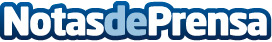  First Dates de emprendedores y una mesa redonda ‘One to one’,las novedades de Mediastartups Alcobendas 2019Mediastartups Alcobendas incluye en su décima edición, el próximo 27 de junio, dos novedades; un ‘First Dates de emprendedores’ y entrevistas ‘One to one’. La sostenibilidad también jugará un papel muy importante. El Centro de Arte de Alcobendas es de nuevo el lugar elegido para acoger el esta nueva edición desde las 10:30 a 22:30 horas. Las entradas ya están a la ventaDatos de contacto:Clara Gómez 653324073Nota de prensa publicada en: https://www.notasdeprensa.es/first-dates-de-emprendedores-y-una-mesa Categorias: Comunicación Televisión y Radio Emprendedores http://www.notasdeprensa.es